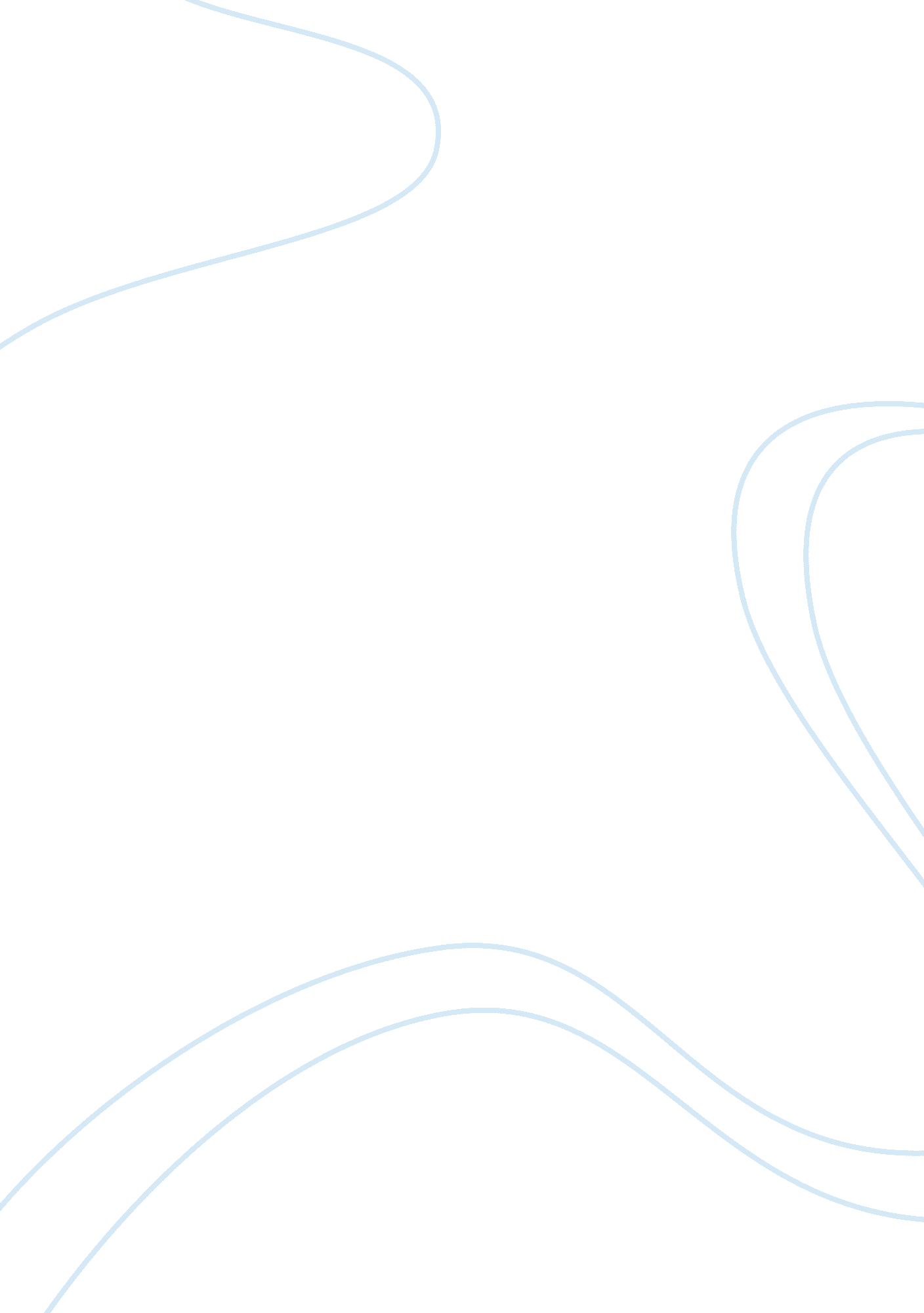 The trends of the fashion age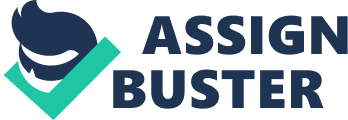 Contents Recommendation The new tendencies of the manner age have already been abundant in all facets of concerns. It is being assumed that there has been a immense sum of informations sing manner and vesture in the last 30 old ages than in the past coevalss. This is caused by the dynamism in the manner industry but most of the recognition has to be given to the modernisation in manner and vesture over recent old ages. The usage of market entry schemes has many benefits for an organisation. Market entry scheme is the construct that includes most types of schemes used to set up, communicate and utilize selling in its assorted constructions. Since vesture and manner has been included in the path of every person ‘ s on the job topographic point, Zara vesture lines have been selected to come in into international markets. The primary end of this essay is to set up a selling entry scheme for the Zara vesture line. The study will include the analysis of the environmental factors that may impact the merchandise entry. Herein, the chosen states are India, Russia and Mexico. These states have been chosen because it is believed that the three states are unfastened in following originative manner and vesture tendencies. The treatment will besides include the appraisal of the selling mix scheme. Further, the environment will besides be analyzed utilizing PEST Analysis, which stands for political or legal, economical, socio-cultural and technological facets. Executive Summary A A A A A A A A A A A The chief end of this study is to analyse the environment where the Zara vesture line will be marketed. The merchandise is chosen to be marketed in three states ( India, Russia and Mexico ) . Analysis shows that the chief job of the merchandise is to in footings of doing the mark market know the being of the merchandise in the state and the competition of the current vesture lines available in the market. A A A A A A A A A A A In order to work out such complexnesss, the solution is to implement strategic selling attack in footings of advertizement and publicity to do the mark market become cognizant of the being of the merchandise in the market place. In add-on, strategic market planning can besides be attributed as a better solution to guarantee that the merchandise will be introduced efficaciously. The lone job that is unsolved is to happen a company that will perpetrate to the distribution of the merchandise. With this, it is suggested that the organisation must be able to utilize a more effectual market planning and scheme which will heighten the market value of the merchandise. Screen 1: Political and Legal Factors A A A A A A A A A A A First and foremost the political state of affairs gives accent to the function of the authorities and its impacts in a company or house. It besides involves the extent to which the authorities participates in the political state of affairs ( 2000 ) . The political status in India, Russia and Mexico can be considered as an unfastened market. A In this mode, the authoritiess of these three international markets are willing to accept new investors or company that will run within their part. In add-on, the authorities of India, Russia and Mexico besides provides their ain version of corporate policies which should be followed by different organisation. In this mode, the force per unit area is on the Zara merchandise in footings of guaranting that they ever have legal actions in their concern operations. A Screen 2: Technological and Economic Factors The Indian, Russian and Mexican markets are the marks of Zara Company. In this mode, it is indispensable that the economic system of these states must be analyzed. Russia has the repute to hold one of the most stable economic systems among these three states. In 2005, it has been established that Russia besides had the 4th largest when speaking about exchange rates. In recent old ages, Russia has been able to retrieve from crisis because of the turning internal consumer demand. Hence, the state has been noted to be the 9th largest economic system throughout the universe. On the other manus, India has been ranked as the 12th in the universe in footings of GDP and has the 4th per capita income in Asia ( 1981 ) . A Hence it can be said that there is a bigger chance for Zara company to go successful in operating in India. The continuously turning market economic system of the state has been a good index that Zara company will be known in the market place. When speech production of technological issues, the three states have been able to use advanced engineering. This includes their credence of information engineering particularly for concern operations and or organisational demands. This facet will give Zara vesture lines an chance to turn in the market and do usage of province of the art technological installations to heighten the quality of the service given by both public and private corporations. Screen 3: Social and Cultural Factors A A A A A A A A A A A Social and cultural facets are besides indispensable and have to be given enormous consideration when 1 wishes to take part into a foreign market. Besides, civilization is considered an built-in facet in the analysis of an industry, because for any company or house to work expeditiously it must for some extent possess an acceptable set of positions and beliefs on the function of civilization in giving influence to the advancement or ruin of any organisation. Culture environment is one of the critical positions that greatly affect the company. A A ( 2004 ) states that there exists four facets that separate civilizations at a national degree ( power distance, individualism-collectivism, masculinity-femininity, uncertainness turning away ) , which encourage the analysis that persons enter into companies with their ain national culture. A A A A A A A A A A A A It can be said that when speaking about societal context India is able to give more precedence to societal security. In add-on, India is besides in the procedure of believing about take parting in trades and understandings to assorted companies which can perchance give them high quality merchandises or services. Like India, Russia has besides a strong civilization and society. Russians ‘ societal context is considered to be unprompted when it comes to devouring merchandises or services. In add-on, the society is unfastened to investors who will supply technologically progresss merchandises and services. In Mexico, it can be noted that the societal and cultural status are diverse. This can be a large factor for the Zara vesture lines to go marketable in the state. OVERVIEW OF ZARA COMPANY Zara is one of Spain ‘ s primary manner and vesture line companies with respects to gain and gross revenues volume. The company has besides one of the most extended presences among all international manner and vesture companies. This is done through the usage of a selling scheme of planetary networking of distributers. Zara Company utilizes the esteemed name of both the company and its first-class vesture labels, and this scheme has enabled the company to carry through an incorporate selling attack which gives accent to the company name. There are besides a broad scope of Integrated Marketing Communication ( IMC ) strategies available that Zara Company could use of in order to pull off their promotional enterprises. These schemes involve a assortment of advertisement, stigmatization and personal merchandising schemes. When utilised suitably, these IMC schemes can assist Zara Company to circulate in an efficient mode the critical information that they want to state to their honored clients. However, several issues have to be understood and evaluated by Zara Company about IMC tools. Since their income is somewhat bigger than most of their rivals, the continuance for execution of their selected IMC tools would take a much longer clip than expected, aside from being dearly-won. But since the aim of Zara Company is towards obtaining a long-run market leading and stableness in the manner industry, so the chase of these promotional schemes will be important for the company in the hereafter. Background of India A A A A A A A A In India, it can be mentioned that the state has a stable political situation. A Besides, the economic position of the state can besides be classified as stable since it enables foreign investings to take part in the market. A India is known to possess one of the most stable economic state of affairss in their part. In 2005, it has earned the differentiation as the 4th largest when speaking about exchange rates in Asia. In this instance, Zara Company ‘ s entry to India is executable and that with the usage of proper market entry strategies the company may vouch growing and prosperity in this state. When speaking approximately technological facets, India has shown its capableness to accept modern engineerings to vouch growing and advancement within its districts. Demographic A A A A A A A A When talking approximately human ecology, India contains a population of about more than 100 million people. This implies that India will hold enormous chances to keep multiple mark markets that will keep its merchandises. It is said that the dies of bulk of Indians, excepting bigger metropoliss, largely depends on what is manufactured in that peculiar part. With respects to nutrient outgos, disbursement is non distributed reasonably over the full population. Like for illustration, over 50 % of the nutrient supply is being utilized by 30 % of Indians who reside in the urban areas. A The mark market for urban consumers spends at least twice every bit much nutrient merchandises as compared to those shacking in the rural countries. A A A A A A A A As the incomes become larger in India, the consumers gain the power to demand for more quality and stylish vesture. Therefore, it can be concluded that with the quality and stylish vesture lines offered by Zara Company, there is a warrant that it will be loved by the Indian consumers. Cultural Concerns A A A A A A A A A A A A Social and cultural facets are besides indispensable and have to be given enormous consideration when 1 wishes to take part into a foreign market. Besides, civilization is considered an built-in facet in the analysis of an industry, because for any company or house to work expeditiously it must for some extent possess an acceptable set of positions and beliefs on the function of civilization in giving influence to the advancement or ruin of any organisation. Culture environment is one of the critical positions that greatly affect the company. A ( 2004 ) states that there exists four facets that separate civilizations at a national degree ( power distance, individualism-collectivism, masculinity-femininity, uncertainness turning away ) , which encourage the analysis that persons enter into companies with their ain national culture. A A A A A A A A A It can be concluded that with respects to societal context India will be able to give more particular attending to societal security. Aside from this, India is besides be aftering to take part in new trades and partnerships to assorted companies which can offer them better quality merchandises or services. A Establishing Zara Clothing in India A. Market Entry Plan A A A A A A A A A A A In order to take part in the Indian market, Zara Company must be able to choose the type of market entry to be utilised. In this scenario, one of the schemes that Zara Company will utilize is by prosecuting a joint venture with extremely recognized vesture line distributers in India. It can be mentioned that the joint venture option occur by prosecuting a venture with other larger and competitory organisations. An international joint venture is a lone endeavor or multi-organizational understanding, established as an confederation between two or more primary entities working over assorted state districts in planning and pull offing the venture. B. Selling Scheme In order to successfully achieve these ends, Zara Company needs to prosecute a scheme of selling a assortment of its local vesture lines and international vesture lines, but keeping Zara as the primary trade name in India. Zara Company must besides aim larger places including either the first or 2nd places in the Indian market of vesture lines. Any of these places would be sufficient plenty for Zara Company to set up an first-class degree with respects to fabrication, selling and distribution. Aside from this, these places can set up a platform from which Zara Company can sell their vesture lines and other particular manner merchandises. Zara Company ‘ s subdivisions in the Europe are first-class illustrations of immense market leading places. And with a conjunct attempt on the constructions of the costs, the above mentioned ends should be attained without a uncertainty. A C. Promotion / Communication To advance the organisation and its vesture lines, Zara Company will use picture advertizements, print ads and the thought of e-marketing. These publicity and selling schemes will be able to carry through the changing demands of consumers from India and beyond ; particularly those priority Indian markets or the consumers in the urban India countries. For this publicity run, the perfect information that Zara Company may use will be “ Providing quality and stylish vesture lines that fulfills your demands ‘ . Zara Company has been able to set up its repute as one of Spain ‘ s primary vesture line companies for several old ages now. It is able to lift up to the challenges in most of its markets straight ( 1999 ) . This is made possible through the efficient promotional and positional schemes established in order to keep non merely big net incomes, but besides on set uping the foundations of Zara Company ‘ s apparels and manner tendencies. The promotional runs and schemes of Zara Company in India must prioritise the important growing of its vesture lines and bettering the company ‘ s fiscal state of affairs. These schemes will besides be able to assist Zara Company keep critical amalgamations and partnerships among companies. And more significantly, these runs can take to the eventual unleashing of the potencies of the company ‘ s work force, thereby set uping a quality performance- based civilization. The promotional schemes of Zara Company in India can be easy implemented by the local employees themselves. This scheme will decidedly enable the organisation to immensely better without the load of implementing dearly-won engineerings. These enterprises can besides take in improved fiscal net income for the organisation and will enable the foundation of distribution webs for Zara vesture lines in India. D. Target Market Zara Company has maintained a repute for aiming the adolescents, those in their mid-twentiess and even the persons considered immature at bosom. This is a client sector that other vesture companies have antecedently ignored in topographic point of the grownup consumers. Zara Company besides has the alone scheme of portraying the coevalss in their runs. These runs in India will state that Zara Company is non a mere simple vesture line for the following coevals ; its users are besides a coevals in front of their rivals. Zara Company can set up an image for itself in India as the vesture line for the present coevals. It has discovered that the buying power of the young person and the marketing power of famous persons were similar ( 1998 ) . They have garnered important net income additions out of this scheme, and there is no ground why this wo n’t besides work in India. E. Pricing Strategy Zara Company must utilize as a foundation of its pricing schemes assorted critical tendencies that invariably dominate the planetary market place of vesture lines in India. One alone tendency is called “ premium-tization ” . This tendency triggers the polarisation of assorted markets. This circumstance would so coerce the consumers to demand and pay much larger monetary values for sensed quality. However, seting important tax write-offs in monetary values is besides at the same time go oning, hence seting force per unit area to the in-between scope. More frequently than non, supermarkets enter the procedure of internationalisation which leads to a tighter squeezing for shelf infinite ( 1994 ) . This will finally go forth Zara Company as a victor. It is for this ground why Zara Company must prioritise the Indian “ premiss sector ” so much because this would enable their consumers to seek their vesture lines at lower hazard and costs. With respects to market sections, premium and forte vesture lines of Zara Company have an unequal portion of volume growing at an evaluated 4-5 % yearly, as against the 2-3 % full growing rate. These rates are a consequence of both the outgrowth of GDP values among late established markets and consumer demands for greater value propositions, which is doubtless headed by international vesture lines. Therefore, Zara Company has to promote its portfolio and map in India to surpass the place market. Zara Company practically maps on a somewhat disconnected market, with the top four vesture companies accounting for 22 % of planetary volume five old ages ago and merely approximately 28 % today. Recommendation There is evidently an immediate precedence to unify both the inside-out and outside-in capablenesss of Zara Company. While Zara Company ‘ s market entry scheme in India includes prioritising on its major potencies with market place in consideration of the resource base, the company will be put into a losing place should it take non to pay attending to both the macro every bit good as the Indian vesture market environment. Therefore, Zara Company has to be knowing of the current direction alterations, every bit good as alterations in political, economic, legal and even demographic state of affairss in order to heighten the outside-in capablenesss, such as market rating, client linking, channel bonding and engineering monitoring. The advantages enjoyed by Zara Company may come in the signifier of increased net income additions. Having an thought on what the Indian market wants and the latest manner tendencies could assist Zara Company to the full use its research and development potencies to let go of vesture lines which are non merely cost-efficient but besides high in quality. The strategic option can even be utilized as a selling scheme where the end is on remaining close to the company ‘ s clients and moving on their feedbacks. On the other side of the page, there will be great use of resources that has to be expected, and the associated hazards involved with Zara Company. hypertext transfer protocol: //ivythesis. typepad. com/term_paper_topics/2009/10/how-zara-can-succeed-in-india-as-an-emerging-market. html 